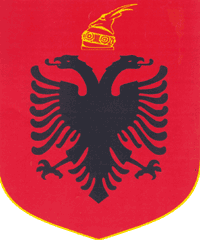 REPUBLIKA E SHQIPËRISËKOMISIONI QENDROR I ZGJEDHJEVEV E N D I MPËR SHQYRTIMIN E KËRKESËS PËR REGJISTRIMIN E KOMITETIT NISMËTAR QË DO TË ORGANIZOJË PUNËN PËR PARAQITJEN E Z. ILIRJAN GAXHENJI SI KANDIDAT I PROPOZUAR NGA ZGJEDHËSIT NË ZONËN ZGJEDHORE FIER, NË ZGJEDHJET PËR ORGANET E QEVERISJES VENDORE TË DATËS 21.06.2015Komisioni Qendror i Zgjedhjeve në mbledhjen e datës 22.04.2015, me pjesëmarrjen e:Lefterije	LUZI-				KryetareDenar		BIBA-				ZëvendëskryetarEdlira		JORGAQI-                          	AnëtareGëzim		VELESHNJA-			AnëtarHysen		OSMANAJ-			AnëtarKlement         ZGURI-			AnëtarVera		SHTJEFNI-			AnëtareShqyrtoi çështjen me:OBJEKT:	Për shqyrtimin e kërkesës për regjistrimin e Komitetit Nismëtar për organizmin e punës për  paraqitjen e z. Ilirjan Gaxhenji  si kandidat i propozuar nga zgjedhësit në Zonën Zgjedhore Fier, për zgjedhjet për organet e qeverisjes vendore të datës 21.06.2015.  BAZË LIGJORE:	Neni 70, pikat 1 dhe 3, të ligjit nr. 10019, datë 29.12.2008 “Kodi Zgjedhor i Republikës së Shqipërisë”, i ndryshuar.Komisioni Qendror i Zgjedhjeve pasi shqyrtoi dokumentacionin e paraqitur si dhe dëgjoi diskutimet e përfaqësuesve të partive politike.V Ë R E N:Presidenti i Republikës, në mbështetje të nenit 92, shkronja “gj”, dhe nenin 93 të Kushtetutës së Republikës së Shqipërisë, si dhe të nenit 9, paragrafi 1, të ligjit nr. 10019 , datë 29.12.2008 “Kodi Zgjedhor i Republikës së Shqipërisë” i ndryshuar, me Dekretin nr.8844, datë 15.12.2014 ka caktuar datën 21.06.2015, për zhvillimin e Zgjedhjeve për Organet e Qeverisjes Vendore.Bazuar në përcaktimet e nenit 70, të Kodit Zgjedhor, z. Dhimokrat Haxhi, z. Eno Gaxhenji, zj. Elca Bishyti, z. Aurel Shanka, z.Migen Kabuci, z. Arber Liço, z. Gentjan Shanka, z. Realdo Dhanili,  zj. Greta Bishyti, i janë drejtuar KQZ-së me kërkesë për regjistrimin e Komitetit Nismëtar të formuar prej tyre. Kërkesa e paraqitur prej tyre është administruar me nr.2864 prot., datë 15.04.2015.Neni 70 i Kodit Zgjedhor, parashikon se për paraqitjen e kandidatit nga zgjedhësit krijohet një komitet nismëtar me jo më pak se 9 zgjedhës nga zona zgjedhore përkatëseKërkuesit shprehen se janë zgjedhës të Zonës Zgjedhore Bashkia Fier, dhe me vullnet të lirë kanë vendosur krijimin e Komitetit Nismëtar për organizimin e punës për mbledhjen e firmave mbështetëse për kandidatin Ilirjan Gaxhenji. Kërkuesit e kanë paraqitur kërkesën e tyre duke, depozituar emrat dhe nënshkrimet e tyre në të, si dhe i kanë bashkëlidhur kërkesës fotokopje të kartës së indentitetit. Kërkuesit nuk kanë paraqitur së bashku me kërkesën certifikatën e lidjes apo certifikatën personale, sipas përcaktimeve në aktet nëligjore të KQZ. (vendimi nr. 88, datë 07.04.2015 “Për miratimin e dokementave të kandidimit, për zgjedhjet për organet e qeverisjes vendore të vitit 2015” Administrata e KQZ-së në mungesë të dokumentacionit përkatës, verifikoi emrat e kërkuesve në ekstraktin e përbërësve zgjedhorë, dhe rezultoi se të nëntë figurojnë si zgjedhës, të Bashkisë Fier.Komisioni Qendror i Zgjedhjeve, pas verifikimeve përkatëse dhe konstatimit se, kërkesa dhe dokumentacioni i paraqitur janë në përputhje me kriterin e përcaktuar në pikën 3 të nenit 70 të ligjit Nr.10019, datë 29.12.2008 “Kodi Zgjedhor i Republikës së Shqipërisë”, i ndryshuar.V E N D O S I:Të regjistroj Komitetin Nismëtar, i cili do të organizojë punën për paraqitjen e z. Ilirjan Gaxhenji, si kandidat i propozuar nga zgjedhësit në Zonën Zgjedhore Bashkia Fier.Ky vendim hyn ne fuqi menjëherë.Kundër këtij vendimi mund të bëhet ankim në Kolegjin Zgjedhor pranë Gjykatës së Apelit Tiranë, brenda 5 ditëve nga shpallja e tij.Lefterije	LUZI-		                   KryetareDenar           BIBA-                               Zv/KryetarEdlira           JORGAQI-                        AnëtareGëzim           VELESHNJA-                    AnëtarHysen		OSMANAJ-                       AnëtarKlement       ZGURI-	AnëtarVera		SHTJEFNI-		         Anëtare